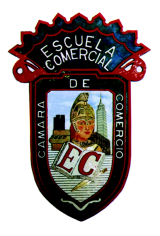 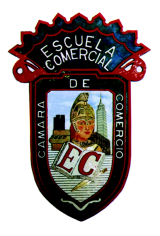 Grupo: 41-AOBJETIVO: Evaluar, aclarar dudas y reafirmar   los temas expuestos en clase durante el semestre. INSTRUCCIONES: Contestarás la guía de estudio dos veces: La primera en tu cuaderno, a mano, pregunta-respuesta, pregunta-respuesta (fecha de entrega, lunes 15 de enero). Una segunda vez, en hojas blancas, a mano, para entregar el día del examen semestral.El trabajo de investigación se elaborará en hojas blancas, a computadora (arial 12”). Deberá entregarse el lunes 15 de enero en un folder nuevo de cartón.RESOLVER:Proporciona el concepto de empresaComo se clasifican de acuerdo a su actividad o giro?A qué se dedica una empresa industrial?Qué es una empresa comercial?Qué venden las empresas que brindan servicios?Qué es una sociedad mercantil?Menciona las seis sociedades mercantiles que la ley reconoceQue nombre recibe el documento que avala legalmente, la creación de una empresa?Que datos como mínimo debe llevar dicho documento?Que profesional tiene la fe pública para avalar la constitución  de una empresa?Proporciona el concepto de recursoCuáles son los recursos de la empresa?En que consiste cada uno de ellos?Qué es un área funcional?Menciona las principales áreas funcionales de la empresaProporciona cinco funciones que se realicen en cada una de ellasProporciona el concepto de administraciónProporciona el concepto de turistaMenciona los tipos de turistasQué es una empresa turística?A qué se le conoce como sector turísticoMenciona 5 empresas turísticas que conozcasProporciona el concepto de empresa de hospedajeMenciona cinco funciones de la OMTMenciona cinco funciones de la AMHMMenciona  cinco funciones de SECTURCuáles son los objetivos de las empresas de hospedaje?Qué es un hotel?Cómo se clasifican?Qué significan las estrellas y los diamantes, para calificar a un hotel?Qué es un motel?Qué es un albergue?A que se le conoce como tiempo compartido?Qué es un hotel spa?Qué es un hotel resort?Qué características tiene un hotel gran turismo?Qué son las empresas de restauración?Qué es una especialidad gastronómica?Qué es un restaurant?Cómo se clasifican?Qué es un bar?Cómo se clasifican los centros de consumo en hoteles?A qué se le conoce  como desarrollo turístico?Qué es un tiempo compartido?Qué es un tiempo completo?Qué es una marina?A que se le llama servicio recreativo?Cómo se clasifican?Qué tipo de actividades realizas en un destino de playa?Que actividades son características de un destino de montaña?Qué podemos encontrar en un destino de ciudad?Cuáles son las actividades que caracterizan al turismo de aventura?Qué actividades son representativas del turismo deportivo?Qué actividades puedes practicar si optas por un turismo temático?Qué es una agencia de viajes?Qué tipo de servicios te ofrece?Qué es una empresa de transportación?Qué es el transporte terrestre?Cuáles son los tipos de servicio que ofrece?Qué es el transporte aéreo?A qué se le llama línea aérea comercial?Qué es el transporte marítimo?Qué es un crucero?Qué son los transbordadores?Qué es un transfer?TRABAJO DE INVESTIGACION:Investigarás que es una agencia de viajes?Qué servicios ofrece?Cómo se administra?Cuáles son la funciones que se llevan a cabo en una agencia de viajes?NOTA: Imprimir este documento y presentar el primer día de clase para comentar y firmar, (Evaluación). TEMA: Guía de estudio final Semana: 8 a 12 de enero 2018                                                                                            